“PENERAPAN PENDIDIKAN KESEHATAN TERHADAP PENGETAHUANTENTANG PENCEGAHAN KOMPLIKASI PADA PASIEN HIPERTENSI DI WILAYAH KERJA PUSKESMAS SIMPANG IV SIPIN KOTA JAMBI TAHUN 2022”KARYA TULIS ILMIAH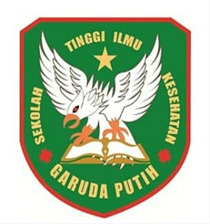 DISUSUN OLEH:MELIA KUMALA SARINIM: 2019.20.1525SEKOLAH TINGGI ILMU KESEHATAN GARUDA PUTIH JAMBIPROGRAM STUDI D-III KEPERAWATANTAHUN 2022“PENERAPAN PENDIDIKAN KESEHATAN  TERHADAP PENGETAHUANTENTANG PENCEGAHAN KOMPLIKASI PADA PASIEN HIPERTENSIDI WILAYAH KERJA PUSKESMAS SIMPANG IV SIPINKOTA JAMBI TAHUN 2022”Karya Tulis Ilmiah ini disusun sebagai salah satu persyaratan menyelesaikan Program Pendidikan Diploma III KeperawatanDISUSUN OLEH:MELIA KUMALA SARINIM: 2019.20.1525SEKOLAH TINGGI ILMU KESEHATAN GARUDA PUTIH JAMBIPROGRAM STUDI D-III KEPERAWATANTAHUN 2022